Утверждаю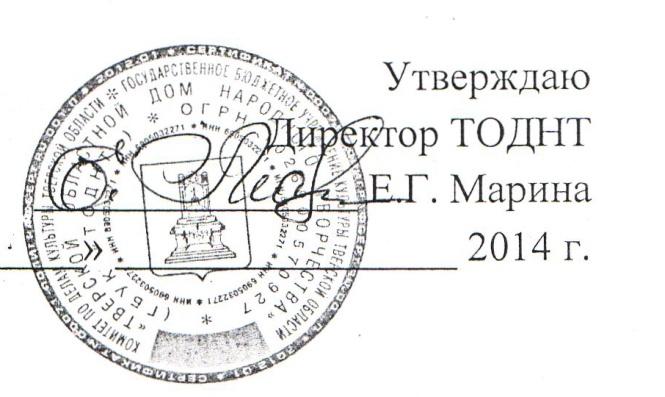 Директор ТОДНТ_______________ Е.Г. Марина«____» ________________ 2014 г. ПОЛОЖЕНИЕо проведении областного праздникаклассического танца «Виват, Балет!»Областной праздник  классического танца «Виват, Балет!» (далее праздник) проводится с января по апрель 2015 года.УчредительКомитет по делам культуры Тверской области.ОрганизаторыГБУК ТО «Тверской областной Дом народного творчества».Органы управления культурой муниципальных образований Тверской области.Цель и задачиЦель и задачи праздника:•	развитие  хореографического искусства в любительских  коллективах и ансамблях, студиях Тверской области;•	сохранение канонов школы классического танца; •	повышение уровня исполнительской культуры и профессионального  мастерства танцоров; •	содействие в создании авторского репертуара в жанре классического  танца;•	совершенствование композиционных форм современной хореографии на основе классического танца; •	бережное использование в репертуаре образцов классического наследия;•	выявление  и поддержка одаренных исполнителей.Участники  К  участию в празднике приглашаются любительские коллективы и отдельные исполнители классического танца независимо от их  ведомственной принадлежности и возраста участников. Порядок проведения 	I этап - с января по март 2015 г. проводится отбор в муниципальных образованиях Тверской области.Районные оргкомитеты определяют лучшие любительские коллективы и отдельных исполнителей, рекомендуют их для участия в областном празднике. Для участия в заключительном этапе праздника необходимо в срок до 3 апреля 2015 года направить анкету-заявку в адрес ОРГКОМИТЕТА (г. Тверь, площадь Советская, 42, тел./факс 8(4822)34-25-16, E-mail: dnt-tv@rambler.ru):	II этап – 25 апреля 2015 г заключительный в форме праздничного концерта на сцене Дворца творчества детей и молодежи, г.Тверь. Условия проведенияНа заключительный   этап праздника хореографический коллектив может представить не более трех композиций классического танца (редакции образцов классического наследия или авторские композиции в сольном исполнении, а также в исполнении ансамбля или коллективов малой формы).Подведение итоговДля просмотра хореографических композиций, представленных на заключительный  этап праздника, создается творческая комиссия.  В состав комиссии включены ведущие мастера хореографии Российской Федерации,  квалифицированные и авторитетные деятели хореографического искусства, известные хореографы и балетмейстеры-руководители танцевальных коллективов  Тверской области.В задачи творческой комиссии входит:- просмотр и оценка хореографических композиций, представленных на празднике. Критерии оценки: художественная выразительность,  эмоциональность исполнения, техническое мастерство исполнителей, уровень исполнительского мастерства в соответствии со школой классического танца, детальность проработки номера, бережное отношение к образцам классического наследия.- проведение мастер-класса, творческой лаборатории для руководителей хореографических коллективов.По окончании праздника  лучшие коллективы и отдельные исполнители  награждаются специальными дипломами и призами, остальным коллективам будут вручены дипломы участника фестиваля. Организаторы фестиваля учредили специальный диплом  коллективу за отображение и раскрытие в хореографической композиции темы Великой  Отечественной войны 1941- 1945годов.Порядок финансированияКомандировочные расходы участников праздника осуществляются направляющей стороной.Оплата работы творческой комиссии, режиссерско-постановочной группы праздника  за счет средств организаторов.Оплату призового фонда составляют средства  организаторов, спонсоров.Контактные телефоны:  тел./факс 8(4822)34-25-16Чернова Светлана Викторовна, заведующий сектором ТОДНТ.АНКЕТА-ЗАЯВКАна участие в областном праздникеклассического танца «Виват, Балет!» 1.Полное название коллектива_________________________________________________________________________________________________________2. В каком учреждении базируется коллектив, его почтовый адрес (с индексом),  телефон, факс,    e-mail ___________________________________________________________________________________________________3.  Количество участников коллектива (солистов) и их возраст. Общее число   участников делегации_________________________________________ ________________________________________________________________Сведения о руководителе1. Фамилия, имя, отчество ____________________________________________________________________________________________________________2.Контактный телефон, e - mail _______________________________________
            Программа конкурсных выступлений коллектива (солистов):Хореографические коллективы Тверской области направляют  до 3 апреля 2015 года заполненную заявку на участие в заключительном этапе праздника   по факсу 8(4822) 34-25-16 или e-mail: dnt-tv@rambler.ruПросьба заполнять анкету разборчиво и убедиться в ее получении Возрастная категорияНазвание номераКомпозиторПостановщикХронометражФонограмма, аккомпанементКол-воучастников